17.12. 2018. – suradnja s Udrugom IKSVolonteri Udruge IKS govorili su našim volonterima o mogućnostima volontiranja u stranim zemljama preko programa Erasmus te napravili praktičnu radionicu. Zasigurno će i netko od naših volontera, za par godina, i praktično iskusiti ono o čemu su pričali :)VOLIMO  VOLONTIRATI 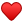 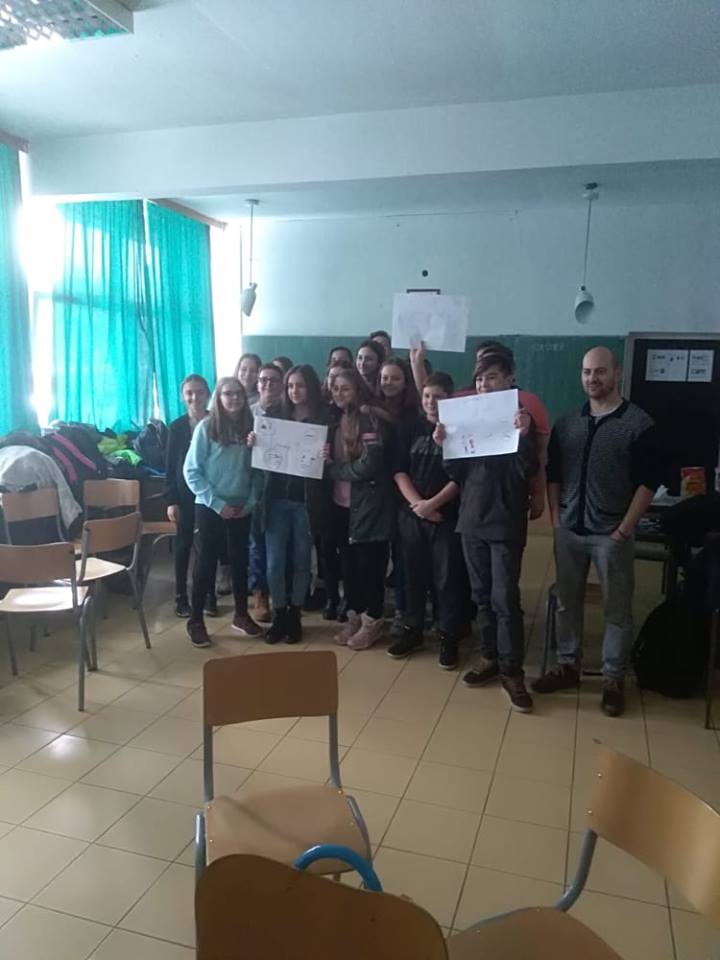 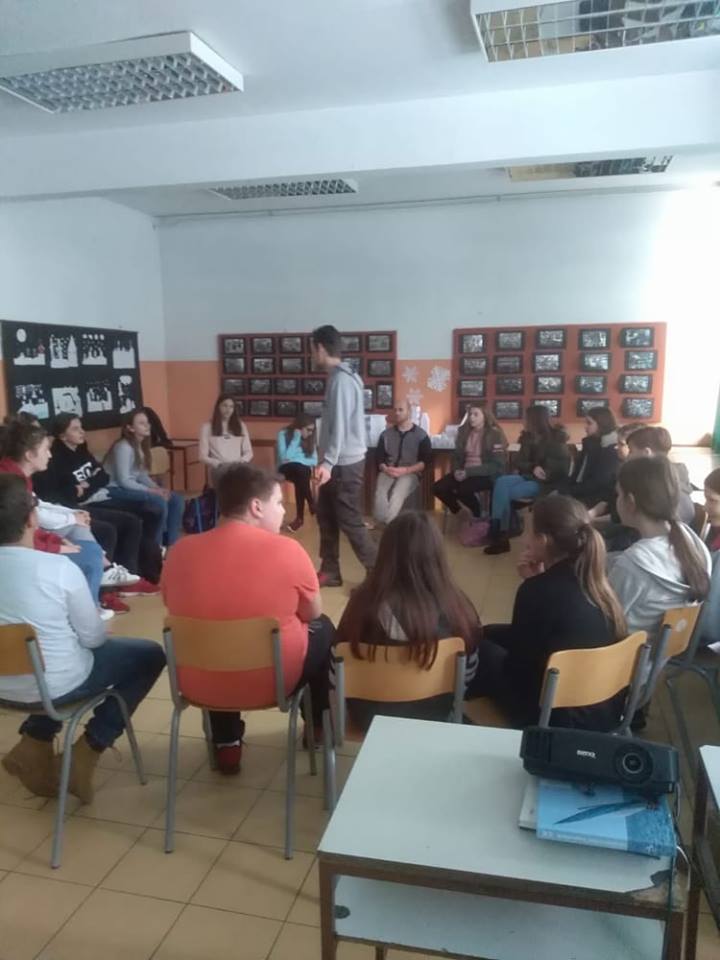 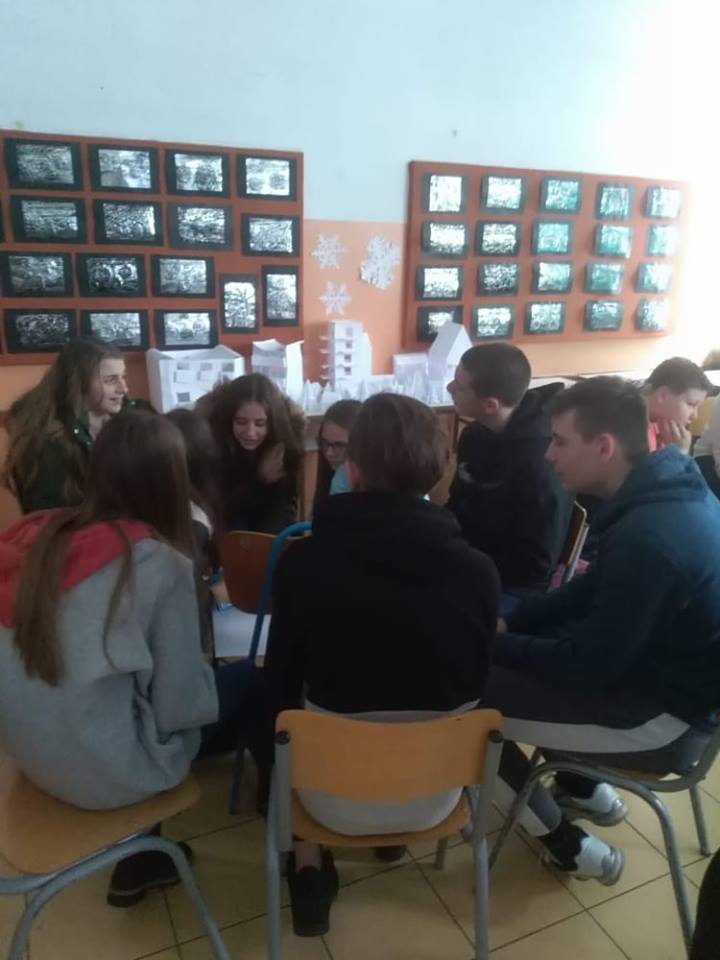 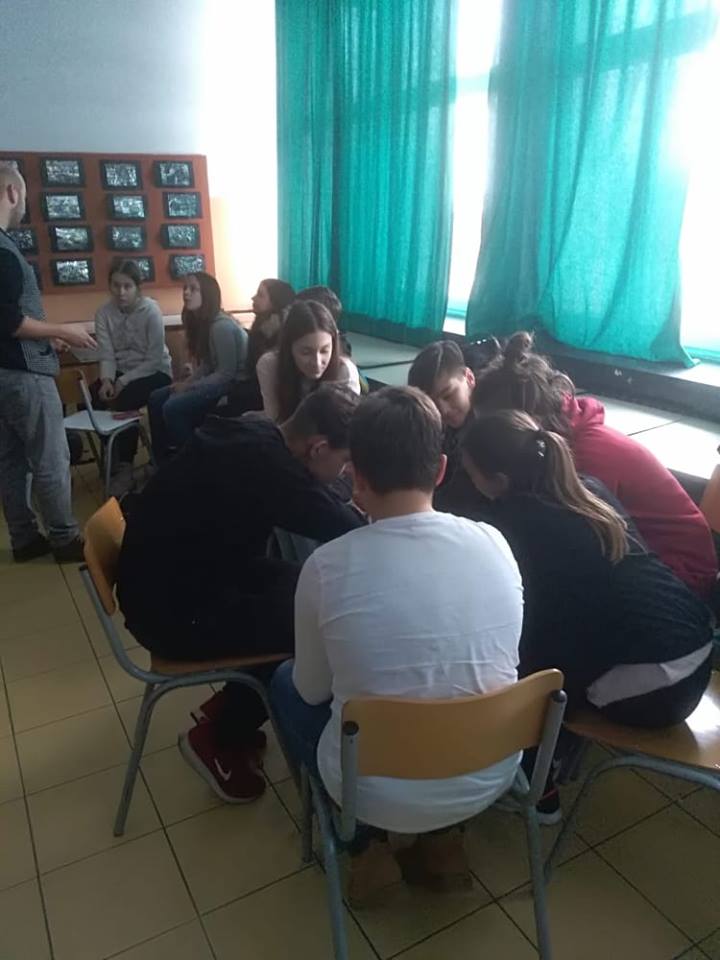 